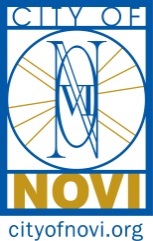 City of NoviSite Supervisor- Event SpecialistParks, Recreation & Cultural ServicesSUMMARYUnder the direction of the Recreation Supervisor, the Site Supervisor - Event Specialist assists in the implementation and supervision of internal and external events that take place at City of Novi facilities and parks. Exact work schedule and weekly hours are established by the Recreation Supervisor and may vary depending on need. Work on nights, weekends and holidays may be required. Work is performed with some degree of latitude for the exercise of independent judgment and action. Problems encountered range from routine to moderately complex in nature. Work may require moderate physical effort.RESPONSIBILITES AND ESSSENTIAL DUTIES AND FUNCTIONSSet-up and take down of rooms for programs, classes, rentals,  and special eventsBeverage service for city eventsAssisting customers at the Novi Civic CenterRoutine cleaning (sweeping floors, cleaning chairs and tables, and other tasks as necessary)Water Novi Civic Center plantsSeasonal workClear Novi Civic Center walkways Secure Novi Civic Center and Township HallService maintenance checks (i.e. test alarms, emergency lights, exit lights, refrigerator and freezer temperatures, check oven pilot lightsFrom Memorial Day through Labor Day ensure Lakeshore Beach safetyOther duties as assignedMaximum average twenty-four (24) hours per week, day, nights and weekends.  Must be 15 years of age or older.  Pay range starting at $12 per hour, no benefits. CPR and KultureCity Sensory Inclusive Training provided. ESSENTIAL KNOWLEDGE, SKILLS AND ABILITIESAll of the following functions, qualifications, duties and knowledge, skills and abilities are essential. An employee in this class, upon appointment, must have the equivalent of the following: Knowledge of the principles and methods used in organizing, supervising activities and customer serviceAbility to establish and maintain effective working relationships with co-workers, program participants, volunteers and the general publicGood leadership skillsGeneral knowledge of technologyDESIRABLE QUALIFICATIONS FOR EMPLOYMENTPast experience working with the public and customer service programming is essentialPHYSICAL DEMANDSThe physical demands described herein are representative of those that must be met by an employee to successfully perform the essential functions of this job. Reasonable accommodations may be made to enable individuals with disabilities to perform essential functions.While performing the duties of this job, the employee is regularly required to use his/her hands to finger, handle, or feel; reach with hands and arms; and talk or hear. The employee is frequently required to stand, walk, and sit. Specific vision abilities required by this job include close vision, color vision, distance vision, depth perception and the ability to adjust focus.WORK ENVIRONMENTThe work environment characteristics described herein are representative of those an employee encounters while performing essential functions of this job. Reasonable accommodations may be made to enable individuals with disabilities to perform the essentials functions.